ЧЕРКАСЬКА ОБЛАСНА РАДАГОЛОВАР О З П О Р Я Д Ж Е Н Н Я15.01.2020                                                                                        № 8-рПро НЕСТЕРОВУ Т.Г.Відповідно до статті 55 Закону України «Про місцеве самоврядування
в Україні», підпункту 3 пункту 3 рішення обласної ради від 16.12.2016
№ 10-18/VIІ «Про управління суб’єктами та об’єктами спільної власності територіальних громад сіл, селищ, міст Черкаської області» (із змінами), враховуючи розпорядження обласної ради від 03.01.2019 № 9-р
«Про НЕСТЕРОВУ Т.Г.»:1. ЗВІЛЬНИТИ НЕСТЕРОВУ Тетяну Гордіївну, виконуючу обов’язки директора КОМУНАЛЬНОГО НЕКОМЕРЦІЙНОГО ПІДПРИЄМСТВА «ЧЕРКАСЬКА ОБЛАСНА СТАНЦІЯ ПЕРЕЛИВАННЯ КРОВІ ЧЕРКАСЬКОЇ ОБЛАСНОЇ РАДИ», 15 січня 2020 року за власним бажанням у зв’язку
із виходом на пенсію, частина перша статті 38 Кодексу законів про працю України.2. Контроль за виконанням розпорядження покласти на першого заступника голови обласної ради ТАРАСЕНКА В.П. та юридичний відділ виконавчого апарату обласної ради.Підстава: заява НЕСТЕРОВОЇ Т.Г. від 23.12.2019.Голова									А. ПІДГОРНИЙ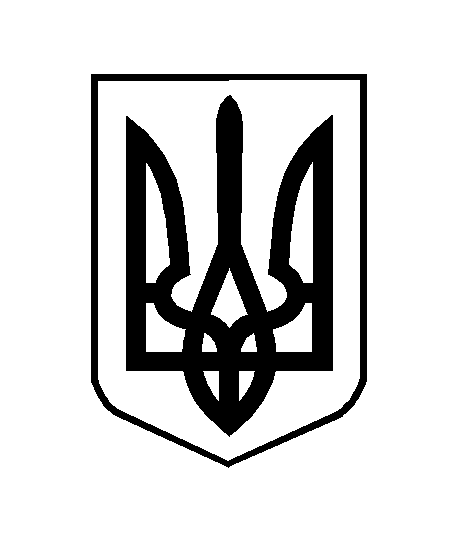 